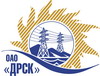 Открытое акционерное общество«Дальневосточная распределительная сетевая  компания» Протокол заседания  закупочной комиссиипо выбору подрядчикаПредмет закупки: право заключения договора на выполнение работ «Ремонт ВЛ-0,4 кВ Чернышевка» для нужд филиала «Приморские электрические сети» способом открытого запроса предложений на ЭТП «b2b-energo».Плановая стоимость согласно ГКПЗ . – 1 416,0 тыс. руб. без учета НДС. Председатель Закупочной комиссии:Юхимук В.А. – заместитель ген. директора по логистике и обеспечению управленческой деятельности  ОАО «ДРСК».Заместители председателя:Михалев А.В. – зам. ген. директора по техническим вопросам – главный инженер ОАО «ДРСК».Члены Закупочной комиссии:Голота М.Н. – директор по эксплуатации и ремонту ОАО «ДРСК».Коржов С.А. – директор по МТО ОАО «ДРСК»;Емельяненко Д.С.  –   начальник СОПР ОАО «ДРСК»;Моторина О.А. -  начальник ОКЗ  ОАО «ДРСК»;Харченко В.А. – начальник СОПР  филиала ОАО «ДРСК» «Приморские ЭС»;Манаков А.С. – зам. главного инженера по эксплуатации и ремонтам филиала ОАО «ДРСК»  «Приморские электрические сети»;Корчемагин С.Н. – первый зам. директора по производству – главный инженер филиала ОАО «ДРСК»  «Приморские электрические сети»;Хромов С.Л. - заместитель начальника департамента - начальник отдела методологии, контроля и сводной отчетности закупок департамента закупок ОАО «РАО Энергетические системы Востока».Ответственный секретарь Закупочной комиссии: Бражников Д.С. – инженер ОКЗ ОАО «ДРСК»СЛУШАЛИ: инженера ОКЗ ОАО «ДРСК» - Д.С. БражниковаВОПРОСЫ ЗАСЕДАНИЯ ЗАКУПОЧНОЙ КОМИССИИ:1.Об одобрении отчета об оценке Предложений	Согласно ГКПЗ 2012 год раздел 1.1., закупка № 737 был подготовлен приказ ОАО «ДРСК» № 461 от 27.07.2012 года о проведении закупочной процедуры по выбору поставщика на выполнение работ: «Ремонт ВЛ-0,4 кВ Чернышевка» для нужд филиала «Приморские электрические сети»  способом открытого запроса предложений «b2b-energo».Извещение о проведении открытого запроса предложений было размещено на торговой электронной площадке «b2b-energo» в разделе «Публикации о торгах» за № 167582 от 08.08.2012 г., на внешнем сайте ОАО «ДРСК» в разделе «Закупки».По завершении срока действия объявления № 167582 выразили желание участвовать 3 организации, а именно: ОАО "ВСЭСС", ООО "Дальэнергострой", ОАО ВМУ "Дальэлектромонтаж".Были рассмотрены коммерческие предложения 3 (трех) Участников, а именно: ОАО "ВСЭСС", ООО "Дальэнергострой", ОАО ВМУ "Дальэлектромонтаж" представленные на бумажном носителе в подтверждение коммерческих заявок, прикрепленных в торговой системе «b2b-energo». Члены Закупочной комиссии изучили все поступившие ценовые и технические предложения. 2. О признании  предложений соответствующими (несоответствующими) условиям запроса предложенийПредложения ОАО "ВСЭСС", ООО "Дальэнергострой", ОАО ВМУ "Дальэлектромонтаж"  признаются полностью соответствующими условиям запроса предложений. 3. О ранжировке ценовых ПредложенийВ соответствии с документацией запроса предложений и заключением ООС ОАО «ДРСК», предлагается ранжировать Предложения в следующем порядке:1 место: ОАО ВМУ "Дальэлектромонтаж". Стоимость с учетом НДС – 1 620 315,82 руб. (Цена без НДС: 1 373 149,00 руб.). В цену продукции включены все налоги и обязательные платежи, все скидки, а также транспортные расходы. Срок выполнения работ: начало работ – сентябрь 2012 г., окончание работ – 31 октября 2012 г. Условия оплаты: без аванса, расчет за выполненные работы производится путем перечисления денежных средств на расчетный счет «Подрядчика» в течение 30 дней следующих за месяцем в котором выполнены работы, после подписания справки о стоимости выполненных работ КС-3. Настоящее предложение имеет правовой статус оферты и действует в течение 90 дней с момента вскрытия конвертов.2 место: ОАО "ВСЭСС". Стоимость с учетом НДС – 1 670 880,00 руб. (Цена без НДС: 1 416 000,00 руб.). В цену продукции включены все налоги и обязательные платежи, все скидки, а также транспортные расходы. Срок выполнения работ: начало работ – сентябрь 2012 г., окончание работ – 30 ноября 2012 г. Условия оплаты: без аванса, окончательная оплата производится в течение 30 дней со дня подписания акта ввода в эксплуатацию. Настоящее предложение имеет правовой статус оферты и действует в течение 90 дней с момента вскрытия конвертов.3 место: ООО "Дальэнергострой". Стоимость с учетом НДС – 1 825 325,00 руб. (Цена без НДС: 1 825 325,00 руб.). В цену продукции включены все налоги и обязательные платежи, все скидки, а также транспортные расходы. Срок выполнения работ: начало работ – сентябрь 2012 г., окончание работ –октябрь 2012 г. Условия оплаты: аванс 25 % от стоимости договора. Настоящее предложение имеет правовой статус оферты и действует в течение 60 дней с момента вскрытия конвертов.3. О проведении переторжки.Комиссия на своем заседании приняла решение о проведении переторжки, которая состоялась 03.09.2012 г. Ни один из участников ОЗП не предоставил предложения на переторжку.Для наглядности, ранжировка ценовых предложений сведена в табличную форму:5. Об определении Победителя открытого Запроса предложений «b2b-energo».Комиссия на своем заседании рассмотрела материалы Предложений и приняла решение признать Победителем  открытого запроса предложений («b2b-energo») на выполнение работ «Ремонт ВЛ-0,4 кВ Чернышевка» для нужд филиала «Приморские электрические сети»  – ОАО ВМУ "Дальэлектромонтаж". Стоимость с учетом НДС – 1 620 315,82 руб. (Цена без НДС: 1 373 149,00 руб.). В цену продукции включены все налоги и обязательные платежи, все скидки, а также транспортные расходы. Срок выполнения работ: начало работ – сентябрь 2012 г., окончание работ – 31 октября 2012 г. Условия оплаты: без аванса, расчет за выполненные работы производится путем перечисления денежных средств на расчетный счет «Подрядчика» в течение 30 дней следующих за месяцем в котором выполнены работы, после подписания справки о стоимости выполненных работ КС-3. Настоящее предложение имеет правовой статус оферты и действует в течение 90 дней с момента вскрытия конвертов.РЕШИЛИ:1.	Принять к сведению и одобрить отчет об оценке Предложений2.	Признать Предложения ОАО "ВСЭСС", ООО "Дальэнергострой", ОАО ВМУ "Дальэлектромонтаж"  признаются полностью соответствующими условиям запроса предложений («b2b-energo»). 3.	Утвердить ранжировку Предложений:1 место: ОАО ВМУ "Дальэлектромонтаж"2 место: ОАО "ВСЭСС"3 место: ООО "Дальэнергострой"4.	Признать Победителем открытого запроса предложений («b2b-energo») на выполнение работ «Ремонт ВЛ-0,4 кВ Чернышевка» для нужд филиала «Приморские электрические сети»  – ОАО ВМУ "Дальэлектромонтаж". Стоимость с учетом НДС – 1 620 315,82 руб. (Цена без НДС: 1 373 149,00 руб.). В цену продукции включены все налоги и обязательные платежи, все скидки, а также транспортные расходы. Срок выполнения работ: начало работ – сентябрь 2012 г., окончание работ – 31 октября 2012 г. Условия оплаты: без аванса, расчет за выполненные работы производится путем перечисления денежных средств на расчетный счет «Подрядчика» в течение 30 дней следующих за месяцем в котором выполнены работы, после подписания справки о стоимости выполненных работ КС-3. Настоящее предложение имеет правовой статус оферты и действует в течение 90 дней с момента вскрытия конвертов.РЕЗУЛЬТАТЫ ГОЛОСОВАНИЯ:«За» _____ членов закупочной комиссии.«Против» _____ членов закупочной комиссии.«Воздержалось» _____ членов закупочной комиссии.ПОДПИСИ ЧЛЕНОВ ЗАКУПОЧНОЙ КОМИССИИ:г. Благовещенск№№п/пНаименование участника закупочной процедурыплановая цена  лота, в руб. без учета НДСПредложенная стоимость на поставку продукции, в руб.Предложенная стоимость на поставку продукции, в руб.Ранжировочное место№п/пНаименование участника закупочной процедурыплановая цена  лота, в руб. без учета НДСбез НДСс учетом НДСРанжировочное место1ОАО ВМУ "Дальэлектромонтаж"1 416  000,001 373 149,001 620 315,8212ОАО "ВСЭСС"1 416  000,001 416 000,001 670 880,0023ООО "Дальэнергострой"1 416  000,001 825 325,001 825 325,003Председатель Закупочной комиссии:Юхимук В.А. – заместитель ген. директора по логистике и обеспечению управленческой деятельности  ОАО «ДРСК» «___»_________2012г.__________________Заместитель председателя Закупочной комиссии: Михалев А.В. – зам. ген. директора по техническим вопросам – главный инженер ОАО «ДРСК» «___»_________2012г.__________________Члены Закупочной  комиссии:Голота М.Н. – директор по эксплуатации и ремонту ОАО «ДРСК» «___»_________2012г.__________________Коржов С.А.- директор МТО ОАО «ДРСК» «___»_________2012г.__________________Моторина О.А. – начальник ОКЗ ОАО «ДРСК»«___»_________2012г.__________________Емельяненко Д.С.  –   начальник СОПР ОАО «ДРСК»«___»_________2012г.__________________Манаков А.С. – зам. главного инженера по эксплуатации и ремонтам филиала ОАО «ДРСК»  «Приморские электрические сети»«___»_________2012г.__________________Корчемагин С.Н. – первый зам. директора по производству – главный инженер филиала ОАО «ДРСК»  «Приморские электрические сети»«___»_________2012г.__________________Хромов С.Л. - заместитель начальника департамента закупок – начальник отдела методологии, контроля и сводной отчетности ОАО «РАО ЭС Востока»«___»_________2012г.__________________Ответственный секретарь Закупочной комиссии: Бражников Д.С. – инженер ОКЗ ОАО «ДРСК»«___»_________2012г.__________________